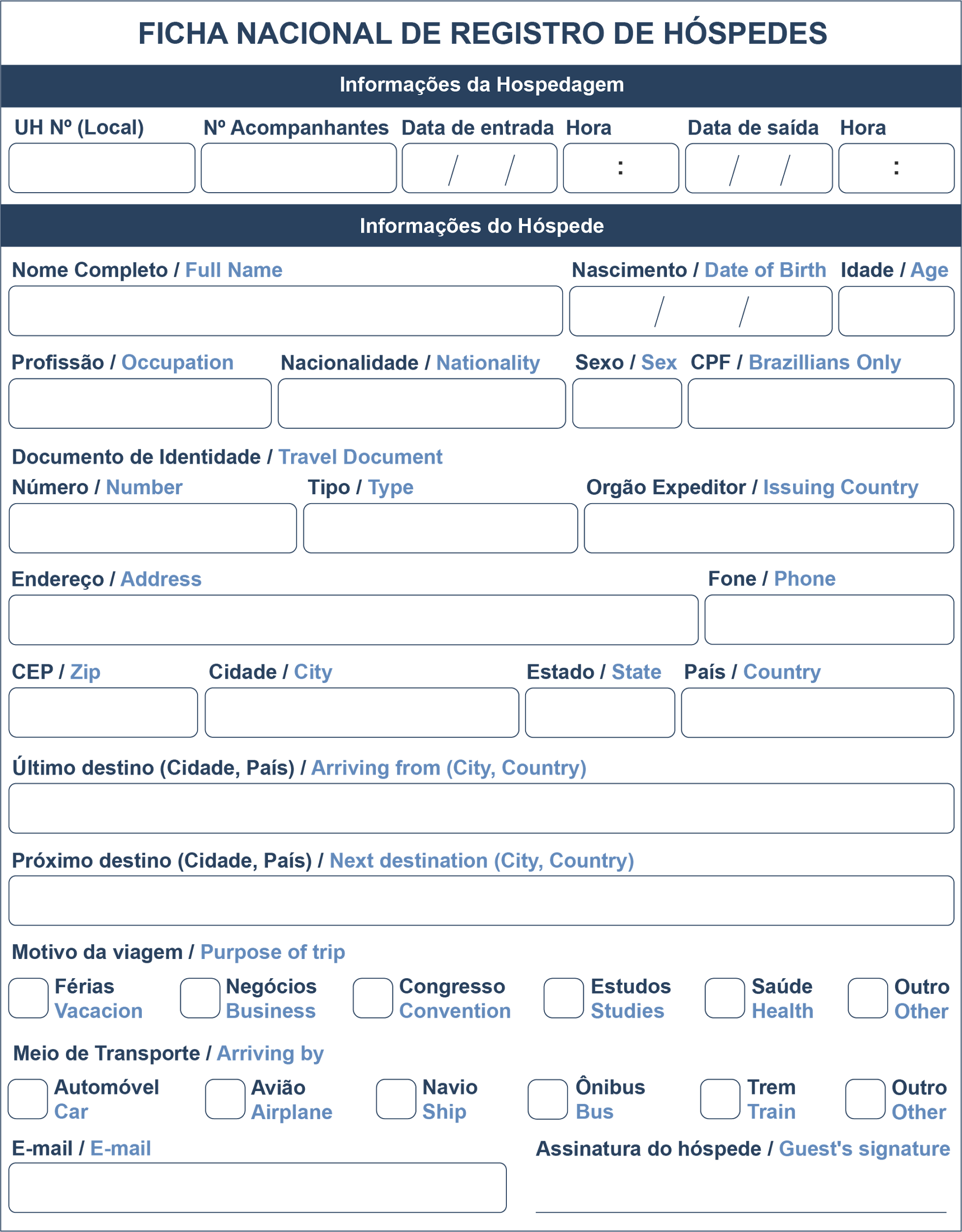 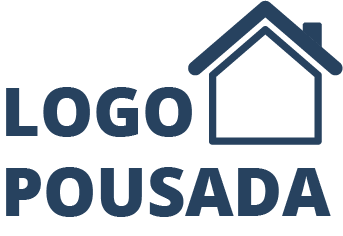 POUSADA HOSPEDIN(48) 3254-8755Rua Maria Antonia dos Santos, 976 - CentroGaropaba/ SC